Key Safeguarding Contacts 2024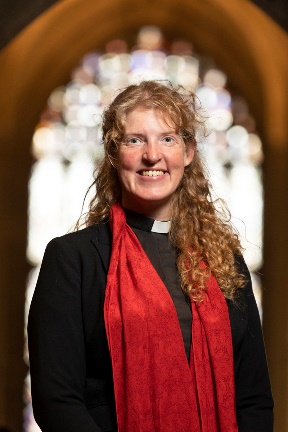    	Lead responsibility for safeguarding within the Cathedral      	community    Canon Missioner, Rev’d Dr Emma Pennington: 01227 865228   E Mail: emma.pennington@canterbury-cathedral.org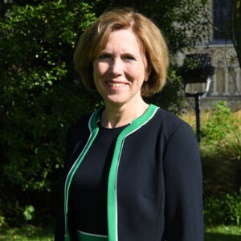    Deputy Cathedral Safeguarding Lead   Receiver General, Kathryn Beldon: 01227 865212              E Mail: kathryn.beldon@canterbury-cathedral.org   Deputy Cathedral Safeguarding Lead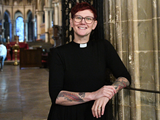    	 Precentor, Head of Worship & Events             Rev’d Wendy Dalrymple: 01227 865213	            Email: wendy.dalrymple@canterbury-cathedral.org         Cathedral Safeguarding Advisers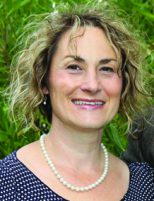 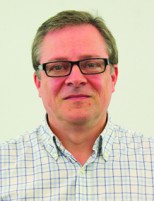          Fiona Coombs – 07548 232395 / FCoombs@diocant.org         Paul Brightwell – 07398 009951 / PBrightwell@diocant.org   	Head of Human Resources   	Operational responsibility for safeguarding    	Wendy Cleaton: 01227 865285   	E mail: wendy.cleaton@canterbury-cathedral.org 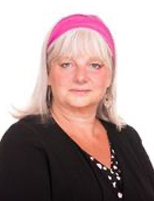           	Safeguarding Trainer  	Katy Harper: 01227 473565
  	kharper@diocant.org.        	Report an emergency Safeguarding issue           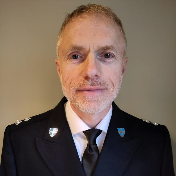        	Constable’s Lodge, No 1 The Precincts, 01227 866 237           	Head Constable, Fred McCormack:        	 Email: fred.mccormack@canterbury-cathedral.org 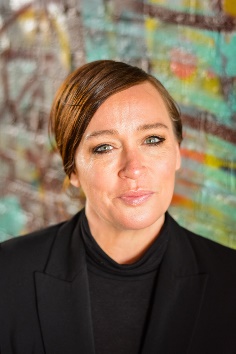 Interim Independent Chair of Diocesan and Cathedral       Safeguarding Advisory Panel  	Dr Liza ThompsonMental Health First AidersTom Cooney: 2741